Objednávka č. 2018/357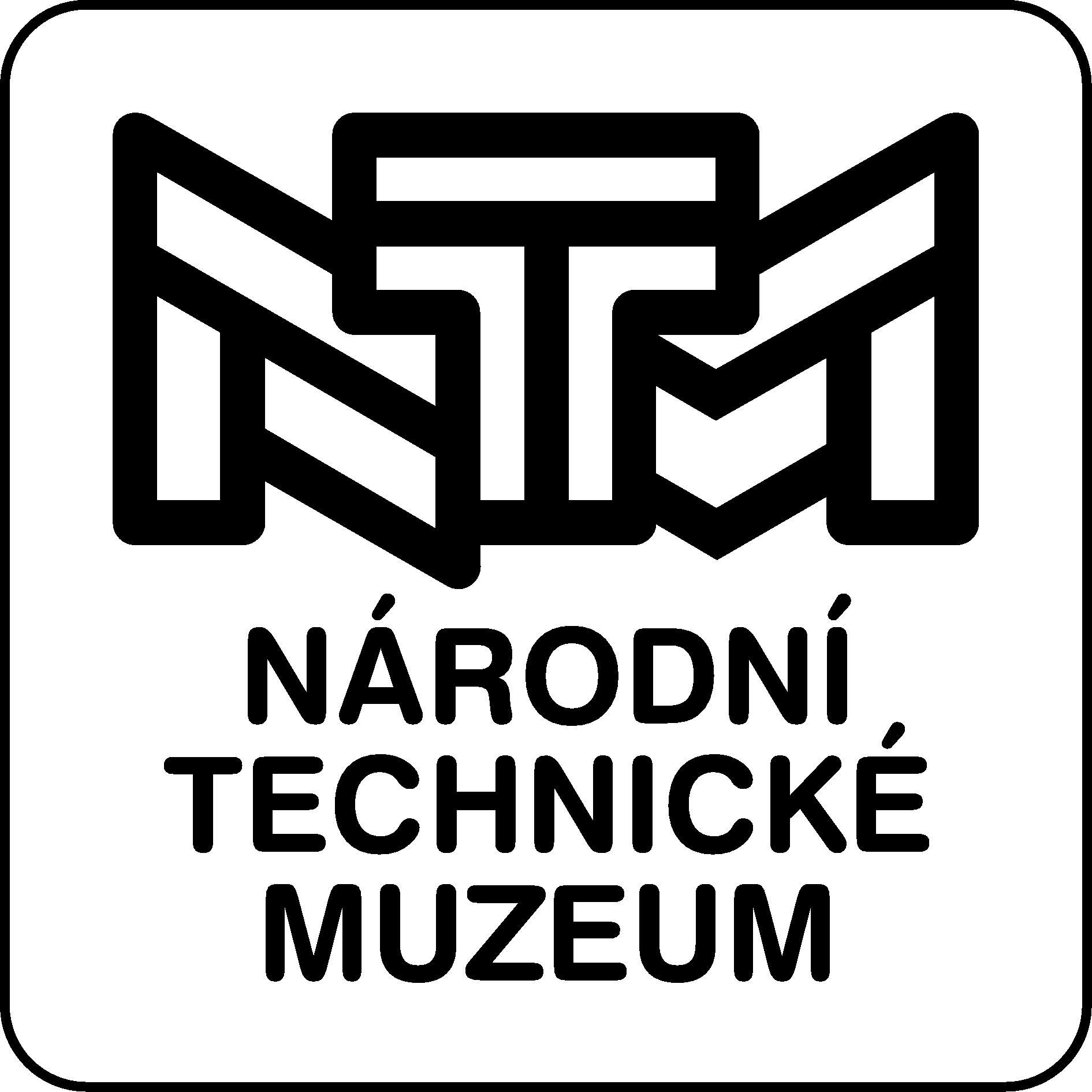             Název: výroba plexi krytů 
 Objednané zboží/služba:Dodavatel:Dodavatel:Dodavatel:Dodavatel:Odběratel:Odběratel:Odběratel:Odběratel:Jméno:MK Plexi s.r.o.MK Plexi s.r.o.MK Plexi s.r.o.Jméno:Národní technické muzeumNárodní technické muzeumNárodní technické muzeumAdresa:Mezi Vodami 17aMezi Vodami 17aMezi Vodami 17aAdresa:Kostelní 42Kostelní 42Kostelní 42PSČ:143 00Město:Praha 4 - ModřanyPSČ:170 78Město:Praha 7Vyřizuje:Vyřizuje:Kontakt:Email:IČ: 272100062721000627210006Odbor:DIČ: CZ27210006CZ27210006CZ27210006Telefon:IČ: 000232990002329900023299DIČ: CZ00023299CZ00023299CZ00023299PočetMJPopisKomodita NIPEZCena za MJ bez DPHDPHCelkemza položku vč. DPH1službaVýroba 8 ks plexi krytů19520000-765 000,0021%78 650,001službadoprava64120000-35 000,0021%6 050,00Celkem84 700,00Bližší specifikace: výroba 8 ks plastových krytůtl. plexi 8 mm, čiré (2ks 1300x500xvýška 400mm, 2 ks 1500x500xvýška 400mm, 2 ks 1300x500xvýška 600mm, 2 ks 1500x500xvýška 600mm), dodávka včetně dopravyDatum a podpisy:Datum a podpisy:Datum a podpisy:Datum dodání: 	 2018-04-25 Doprava: 	 dodavatel Nákup je účelný, nezbytný a hospodárný. Vystavenou fakturu na objednané plnění zašlete na mailovou adresu: faktury@ntm.cz
 Na faktuře uvádějte vždy číslo objednávky! 
Národní technické muzeum je plátcem DPH! Přílohy:    2018-04-09Datum dodání: 	 2018-04-25 Doprava: 	 dodavatel Nákup je účelný, nezbytný a hospodárný. Vystavenou fakturu na objednané plnění zašlete na mailovou adresu: faktury@ntm.cz
 Na faktuře uvádějte vždy číslo objednávky! 
Národní technické muzeum je plátcem DPH! Přílohy:    Datum dodání: 	 2018-04-25 Doprava: 	 dodavatel Nákup je účelný, nezbytný a hospodárný. Vystavenou fakturu na objednané plnění zašlete na mailovou adresu: faktury@ntm.cz
 Na faktuře uvádějte vždy číslo objednávky! 
Národní technické muzeum je plátcem DPH! Přílohy:    Vyřizuje:Příkazce operace:Správce rozpočtu:Datum dodání: 	 2018-04-25 Doprava: 	 dodavatel Nákup je účelný, nezbytný a hospodárný. Vystavenou fakturu na objednané plnění zašlete na mailovou adresu: faktury@ntm.cz
 Na faktuře uvádějte vždy číslo objednávky! 
Národní technické muzeum je plátcem DPH! Přílohy:    Stanovisko OS o způsobu zadání VZ